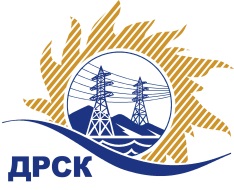 Акционерное Общество«Дальневосточная распределительная сетевая  компания»(АО «ДРСК»)Протокол заседания комиссии по вскрытию конвертов, поступивших на запрос цен г. БлаговещенскСПОСОБ И ПРЕДМЕТ ЗАКУПКИ: Открытый электронный запрос цен «Мероприятия по строительству и реконструкции для технологического присоединения потребителей до 150 кВт (в том числе ПИР) на территории СП «ПЗЭС» и СП «ПСЭС» филиала «Приморские ЭС» (с. Андреевка)»,  закупка 2154 р. 2.1.1 ГКПЗ 2016 г.ПРИСУТСТВОВАЛИ:  Три члена постоянно действующей Закупочной комиссии 2 уровня   АО «ДРСК» Информация о результатах вскрытия конвертов:В адрес Организатора закупки поступило 3 (три) заявки на участие в закупке, конверты с которыми были размещены в электронном виде на Торговой площадке Системы www.b2b-energo.ru. Вскрытие конвертов было осуществлено в электронном сейфе Организатора закупки на Торговой площадке Системы www.b2b-energo.ru автоматически.Дата и время начала процедуры вскрытия конвертов с заявками на участие в закупке: 10:29  (время благовещенское) 19.10.2016 г. Место проведения процедуры вскрытия конвертов с заявками участников: Торговая площадка Системы www.b2b-energo.ruВ конвертах обнаружены заявки следующих участников:Ответственный секретарь Закупочной комиссии 2 уровня АО «ДРСК»	                          М.Г. ЕлисееваИсп. Коротаева Т.В.(4162) 397-205№ 758/УКС-В  19.10.2016№Наименование участника и его адресЦена заявки на участие в закупке1АО «ВСЭСС» (Россия, г. Хабаровск, ул. Тихоокеанская, 165, 680042)Заявка, подана 18.10.2016 в 03:59
959 900,00 руб. без учета НДС 1 132 682,00 руб. с учетом НДС2ООО "ВЭСТ" (690012, Россия, Приморский край, г. Владивосток, ул. Надибаидзе, д. 11, кв. 237)Заявка, подана 18.10.2016 в 03:06
960 000,00 руб. без учета НДС 1 132 800,00 руб. с учетом НДС 3ООО "Дальэнергострой" (692900, Россия, Приморский край, г. Находка, Находкинский проспект, д. 7 "А")Заявка, подана 18.10.2016 в 02:06
964 000,00 руб. без учета НДС (НДС не облагается)